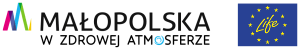 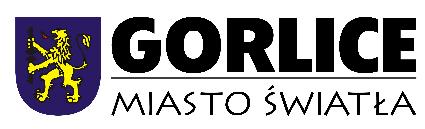 REGULAMIN konkursu „List do sąsiada” W ramach obchodów DNIA CZYSTEGO POWIETRZA 14.11.2022r.I. OrganizatorUrząd Miejski w Gorlicach w ramach : „Projektu zintegrowanego LIFE w zakresie wdrażania Programu ochrony powietrza dla województwa małopolskiego – Małopolska w zdrowej atmosferze.”.II. Cele konkursuUpowszechnianie wiedzy na temat ochrony środowiska naturalnego, a w szczególności przeciwdziałania zanieczyszczeniu powietrza poprzez ograniczenie spalania śmieci oraz paliw złej jakości w indywidualnych gospodarstwach domowych. Zachęcanie mieszkańców i dzieci do postaw proekologicznych.II. Zasady konkursu• Udział w konkursie jest równoznaczny z akceptacją regulaminu.• Konkurs ma charakter otwarty i jest skierowany do dzieci i młodzieży w wieku szkolnym ( uczniowie Gorlickich szkół).• Uczestnicy konkursu mają za zadanie : napisać do sąsiada list, którego celem będzie namówienie go do zmiany źródła ogrzewania na bardziej ekologiczne, zaprzestaniu spalania odpadów lub także zachęcenia do bardziej ekologicznej postawy względem segregacji odpadów. Uczestnicy powinni wykorzystać sztukę argumentacji i przekonać adresata do zmiany nieekologicznych lub wręcz szkodliwych zachowań. List może także być pochwałą zmienionych w ostatnim czasie zachowań związanych z wcześniej wymienioną tematyką.• Jeden autor może przedłożyć jeden list .• Technika wykonania pracy -format A4 (wykorzystanie kolorowej papeterii konkursowej dostępnej na stronie www.gorlice.pl w artykule o konkursie List do Sąsiada).- w przypadku listów dłuższych niż 1 strona formatu A4 należy wykorzystać papeterię oznaczoną cyfrą „2”.• Jury w składzie: Ekodoradca, przedstawiciele Wydziału Oświaty, Kultury i Promocji: Działu Oświaty i Spraw Społecznych oraz Działu Informacji i Promocji [lub osoby zastępujące]
spośród prac wybierze 3 najciekawsze listy z uwzględnieniem wartości merytorycznych .Przewidziano co najmniej 4 nagrody [w każdej z czterech  kategorii wiekowych: 1) klasy 1-3; 2) klasy 4-6; 3) klasy 7 i 8; 4) szkoły ponadpodstawowe (do lat 19)]• Prace należy podpisać czytelnie z tyłu listu podając imię, nazwisko, szkołę, klasę, wiek oraz nr kontaktowy.• Do prac należy dołączyć kartę uczestnictwa (załącznik nr 1), którą powinien podpisać rodzic lub osoba uprawniona do reprezentowania dziecka (nie dotyczy osób, które ukończyły 18 r.ż.)• Nagrody będą przyznawane indywidualnie.IV. Termin i miejsce nadsyłania pracPracę należy przesłać lub dostarczyć osobiście – Biuro Podawcze Urzędu Miejskiego (z dopiskiem „Ekodoradca - List do Sąsiada”) do 15 grudnia 2020 roku, na poniższy adres :Urząd Miejski w Gorlicach
Rynek 2, p. 7 Ekodoradca
38-300 GorliceVI. Ogłoszenie wyników konkursuO wynikach konkursu laureaci zostaną poinformowani do 15 stycznia 2021 roku. Osoby nagrodzone  i wyróżnione zostaną powiadomione osobiście o miejscu i godzinie wręczenia nagród.VII. Publikacja pracZ chwilą nadesłania prace przechodzą na własność Organizatora. Udział w konkursie jest jednoznaczny z wyrażeniem zgody na bezpłatne wykorzystywania nadesłanych prac konkursowych w ramach działalności Organizatora.VIII. Uwagi dodatkowe• Prace niezgodne z regulaminem nie będą brane pod uwagę.• Rozstrzygnięcie jury jest ostateczne (od werdyktu nie przysługuje odwołanie).• Wszelkie sprawy nie uwzględnione w regulaminie rozstrzyga Organizator.IX. KontaktW przypadku pytań odnośnie konkursu  należy kontaktować się mailowo na adres: ekodoradca@um.gorlice.pl„Projekt zintegrowany LIFE w zakresie wdrażania Programu ochrony powietrza dla województwa małopolskiego– Małopolska w zdrowej atmosferze / Implementation of Air Quality Plan for Małopolska Region – Małopolska in a healthy atmosphere – LIFE 14 IPE PL 021/ LIFE IP MAŁOPOLSKA”
Załącznik nr 1Karta uczestnika14 LISTOPAD 2020 - DZIEŃ CZYSTEGO POWIETRZA„List do sąsiada”Imię i nazwisko ….................................................................Adres: …...............................................................................Nazwa szkoły: …………………………………………………………………Wiek: …................................................................................Nr telefonu ….....................................................................Dane uczestnika (i opiekuna prawnego) Konkursu „List do Sąsiada”Klauzula wyrażenia zgody na przetwarzanie danych osobowych przez osobę, której dane dotycząWyrażam zgodę na przetwarzanie przez Urząd Miejski w Gorlicach, Gorlice, ul. Rynek 2, 38-300 Gorlice, moich danych osobowych (w postaci: Imię i nazwisko uczestnika/opiekuna prawnego, adres zamieszkania, wieku, nr telefonu uczestnika/opiekuna prawnego) w celach uczestnictwa w konkursie „Dyktando ekologiczne” i promocyjnych. Wyrażenie woli jest zgodne z postanowieniami Rozporządzenia Parlamentu Europejskiego i Rady (UE) 2016/679 z 27 kwietnia 2016 r. w sprawie ochrony osób fizycznych w związku z przetwarzaniem danych osobowych i w sprawie swobodnego przepływu takich danych oraz uchylenia dyrektywy 95/46/WE (ogólne rozporządzenie o ochronie danych, dalej: RODO).Potwierdzam zapoznanie się z klauzulą informacyjną zgodnie art. 13 ust.1 i ust. 2 RODO od Administratora Danych Osobowych, z którym się zapoznałem i przyjąłem do wiadomości.…..........................................................Podpis rodzica/prawnego opiekuna lub pełnoletniego uczestnikaKLAUZULA INFORMACYJNA dot. wzięcia udziału w KONKURSIE „List do Sąsiada”Zgodnie z art. 13 ust. 1 i 2 Rozporządzenia Parlamentu Europejskiego i Rady (UE) 2016/679 z dnia 27 kwietnia 2016 r. w sprawie ochrony osób fizycznych w związku z przetwarzaniem danych osobowych i w sprawie swobodnego przepływu takich danych oraz uchylenia dyrektywy 95/46/WE (Dz.U.UE. nr 119.1) (ogólne rozporządzenie o ochronie danych -RODO) informuję, że:1.  Administratorem Państwa danych osobowych jest Burmistrz Miasta Gorlice, z siedzibą Urząd Miejski w Gorlicach, Rynek 2, 38-300 Gorlice tel. 18 35 36 200, e-mail: um@um.gorlice.pl. 2. Administrator wyznaczył inspektora danych osobowych w jednostce Jest nim Katarzyna Walczy, e-mail: walczy@um.gorlice.pl, tel. 18 35 51 228. Do inspektora ochrony danych należy kierować wyłącznie sprawy dotyczące przetwarzania Państwa danych przez Administratora, w tym realizacji Państwa praw. 3. Podstawą przetwarzania Państwa danych osobowych jest art. 6 ust. 1 pkt. a RODO, to znaczy, że osoba, której dane dotyczą, lub jej opiekun prawny wyraziła zgodę na przetwarzanie danych osobowych.4. Państwa dane osobowe będą przechowywane przez okres określony w ustawie o narodowym zasobie archiwalnym.5. Mają Państwo prawo dostępu do treści swoich danych osobowych oraz prawo ich sprostowania, usunięcia, ograniczenia przetwarzania, prawo do przenoszenia danych, a także prawo do wniesienia sprzeciwu oraz wycofania zgody na ich przetwarzanie. Osoba, której dane dotyczą ma prawo w dowolnym momencie wycofać zgodę. Wycofanie zgody nie wpływa na zgodność z prawem przetwarzania, którego dokonano na podstawie zgody przed jej wycofaniem. Oświadczenie o cofnięciu zgody na przetwarzanie danych osobowych wymaga jego złożenia w formie pisemnej lub elektronicznej na adres mailowy um@um.gorlice.pl6. Mają Państwo prawo wniesienia skargi do Prezesa UODO (na adres Urzędu Ochrony Danych Osobowych, ul. Stawki 2, 00-193 Warszawa), gdy uznacie Państwo, iż przetwarzanie danych osobowych Państwa dotyczących narusza przepisy RODO.7. Podanie przez Państwo danych osobowych jest dobrowolne, ale ich niepodanie uniemożliwi udział w konkursie. 